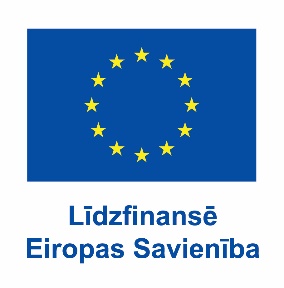 
FINANSĒJUMA PIEPRASĪJUMSINFORMĀCIJA PAR PIEPRASĪJUMUFINANŠU INFORMĀCIJA Iestādes vadītājs			<paraksts>			V.UzvārdsProjekta grāmatvedis			<paraksts>			V.Uzvārds Projekta vadītājs			<paraksts>			V.UzvārdsAizpilda deleģētā iestāde!Pārbaudes rezultāts (atzīmē atbilstošu ar X):PĀRBAUDĪTS:	PĀRBAUDĪTS:SASKAŅOTS:	APSTIPRINU:Projekta numurs Projekta nosaukums Finansējuma saņēmējsFinansējuma pieprasījuma numursNr. Finansējuma pieprasījuma veids[avansa / starpposma / gala]Finansējuma pieprasījuma periods Veikto izdevumu periodsKonta Nr., uz kuru jāpārskaita finansējums:euroProcentos1.Kopējais projektam apstiprinātais finansējums ____, _ _ 100 %2.Kopējais jau saņemtais finansējums ____, _ _ ____, _ 3.Projektā veikto izdevumu kopsumma ____, _ _ ____, _ 4.Projekta īstenošanas laikā gūtie ieņēmumi ____, _ _ ____, _ 5.Finansējuma pieprasījuma summa     _____, _ _____, _ Finansējuma pieprasījums noraidāmsFinansējuma pieprasījums apstiprināms, un finansējums ir piešķirams pilnā apjomāFinansējuma pieprasījums apstiprināms, un finansējums ir piešķirams daļēji (norādot summu, kas ir pārskaitāma finansējuma saņēmējam): AmatsAmatsVārds, uzvārdsVārds, uzvārdsParakstsParakstsDatumsDatumsAtbildīgā amatpersona par fondu finanšu vadību un kontroliAtbildīgā amatpersona par fondu finanšu vadību un kontroliAtbildīgā amatpersona par fondu vadībuAtbildīgā amatpersona par fondu vadībuAmatsAmatsVārds, uzvārdsVārds, uzvārdsParakstsParakstsDatumsDatums